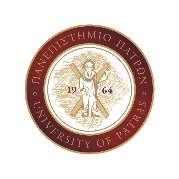 ΠΑΝΕΠΙΣΤΗΜΙΟ ΠΑΤΡΩΝ ΕΙΔΙΚΟΣ ΛΟΓΑΡΙΑΣΜΟΣ ΚΟΝΔΥΛΙΩΝ ΕΡΕΥΝΑΣ – Ν. 4485/2017Α.Φ.Μ.: 998219694 – Α΄ Δ.Ο.Υ. ΠΑΤΡΩΝΤΗΛ: 2610-997888  FAX: 2610-996677 E-mail: rescom@upatras.gr – Url:  http://research.upatras.gr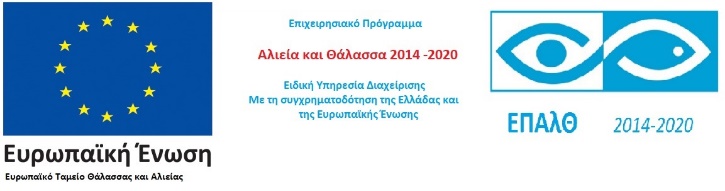 Έντυπο Τροποποίησης/ Επέκτασης Σύμβασης ΈργουΈντυπο Τροποποίησης/ Επέκτασης Σύμβασης ΈργουΣΤΟΙΧΕΙΑ ΕΠΙΣΤΗΜΟΝΙΚΟΥ ΥΠΕΥΘΥΝΟΥΣΤΟΙΧΕΙΑ ΕΠΙΣΤΗΜΟΝΙΚΟΥ ΥΠΕΥΘΥΝΟΥΕπώνυμο: Όνομα: ΑΦΜ:ΔΟΥ:Τμήμα:Ιδιότητα:Τηλέφωνο: e-mail:Τομέας/ Εργαστήριο:ΣΤΟΙΧΕΙΑ ΕΡΓΟΥΣΤΟΙΧΕΙΑ ΕΡΓΟΥΤίτλος:Τίτλος:Κωδ. Προγρ.:ΤΡΟΠΟΠΟΙΗΣΗ ΣΥΜΒΑΣΗΣ ΕΡΓΟΥΤΡΟΠΟΠΟΙΗΣΗ ΣΥΜΒΑΣΗΣ ΕΡΓΟΥΠαράταση Λήξης έργου έως:Παράταση Λήξης έργου έως:Αύξηση Π/Υ με το ποσό €:Αύξηση Π/Υ με το ποσό €:Μείωση Π/Υ με το ποσό €:Μείωση Π/Υ με το ποσό €:Τροποποίηση Κατανομής Προϋπολογισμού: (παρακαλώ αναλύστε)Τροποποίηση Κατανομής Προϋπολογισμού: (παρακαλώ αναλύστε)Μεταφορά ποσού …………… € από την κατηγορία…………………. Στην κατηγορία………….……..Μεταφορά ποσού …………… € από την κατηγορία…………………. Στην κατηγορία………….……..Μεταφορά ποσού …………… € από την κατηγορία…………………. Στην κατηγορία………….……..Μεταφορά ποσού …………… € από την κατηγορία…………………. Στην κατηγορία………….……..Μεταφορά ποσού …………… € από την κατηγορία…………………. Στην κατηγορία………….……..Μεταφορά ποσού …………… € από την κατηγορία…………………. Στην κατηγορία………….……..ΑΛΛΑΓΗ ΕΠΙΣΤΗΜΟΝΙΚΟΥ ΥΠΕΥΘΥΝΟΥΑΛΛΑΓΗ ΕΠΙΣΤΗΜΟΝΙΚΟΥ ΥΠΕΥΘΥΝΟΥΕπώνυμο:Όνομα: ΑΦΜ:ΔΟΥ:Τμήμα:Ιδιότητα:Τηλέφωνο: e-mail:ΦΥΣΙΚΟ ΑΝΤΙΚΕΙΜΕΝΟΦΥΣΙΚΟ ΑΝΤΙΚΕΙΜΕΝΟΕπισυνάψτε πίνακα στον οποίο θα περιγράφεται συνοπτικά (Πακέτα εργασίας κ.λ.π.) το Τροποποιημένο Φυσικό Αντικείμενο του ΈργουΕπισυνάψτε πίνακα στον οποίο θα περιγράφεται συνοπτικά (Πακέτα εργασίας κ.λ.π.) το Τροποποιημένο Φυσικό Αντικείμενο του ΈργουΑΛΛΟΥ ΕΙΔΟΥΣ ΤΡΟΠΟΠΟΙΗΣΗΑΛΛΟΥ ΕΙΔΟΥΣ ΤΡΟΠΟΠΟΙΗΣΗΕπισυνάψτε έγγραφο του Επιστημονικού Υπευθύνου στο οποίο θα περιγράφεται συνοπτικά το είδος της ΤροποποίησηςΕπισυνάψτε έγγραφο του Επιστημονικού Υπευθύνου στο οποίο θα περιγράφεται συνοπτικά το είδος της Τροποποίησης                                                                                                                                  Πάτρα,	     /       /20    Επιστημονικός Υπεύθυνος                                                                                                                                  Πάτρα,	     /       /20    Επιστημονικός Υπεύθυνος